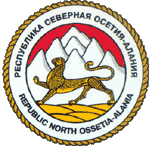           МИНИСТЕРСТВО    ОБРАЗОВАНИЯ    И    НАУКИ    РСО – АЛАНИЯ                 Муниципальное  казённое  общеобразовательное  учреждение                    cредняя общеобразовательная  школа  с. Карман                                          ОГРН 1031500600075          ИНН  1507004131                                       363404  РСО-Алания  Дигорский район                                                      с. Карман – Синдзикау                                       ул. Плиева,  118 тел.: (8-867-33) 97-1-35                                                     e-mail: diqkarman1.@mail. ru.Приказ № 33От 23 сентября 2016 года.«О проведении школьного этапа предметных олимпиад».	На основании приказа № ____ начальника управления образования Дигорского района от 12 сентября 2016 года о проведении школьного и муниципального этапов всероссийской олимпиады школьников в 2016-2017 учебном годуПриказываю:Провести школьные олимпиады среди учащихся 5-11 классов с 3. 10.2016 года по 19.10.2016года по следующим образовательным программам: математика, русский, иностранный язык, информатика и ИКТ, физика, химия, биология, география, литература, история, обществознание,  право, физическая культура, технология, ОБЖ, осетинский язык и литература, черчение.Муниципальный этап (районный) провести среди учащихся 7-11 классов с 14 ноября 2016 года по 29 ноября 2016 года.Родителям (законным представителям) обучающихся,  заявившим о своём участие в олимпиаде, в срок не менее чем за 10 рабочих дней до начала школьного этапа олимпиады в письменной форме подтвердить ознакомление с настоящим порядком и представить организатору школьного этапа олимпиады согласие на сбор, хранение, использование, распространение  (передачу) и публикацию персональных данных своего несовершенного ребёнка, а также его олимпиадной работы в том числе в сети «Интернет».Для организации и проведения  создать жюри в следующем составе:Созаевой  Э.Ю.  - директор школыЦараковой А.А. - заместитель директора по УРЦабиевой  Б.Г. - заместитель директора по ВРКесаоновой Э.Т. – председатель профкомаЦаракова  К.М. – учитель географииДля проверки олимпиадных работ назначить следующих:Царакову А.А., Кесаонову Э.Т., Киргуеву С.А., Созаеву Э.Ю., Цабиеву Б.Г., Едзаеву Л.М., Калагову Л.Т., Царакова К.М., Дегтяреву М.С., Цаллаеву Э.Э., Тавитова М.Т., Толасову Р.Т., Абагаеву О.Л., Гасинову А.М., Цаллаеву З.В. Контроль  исполнения оставляю за заместителем директора  по учебной работе Цараковой А.А.Директор школы:                                                               Э.Ю. СозаеваС приказом ознакомлены: